  
                                                                                                                                                 Jean Monnet European 
                                                                                                                                                                    Centre of Excellence                                                                       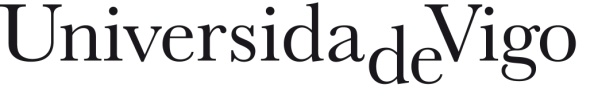 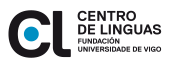 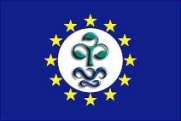 IV INTERNATIONAL ADMINISTRATIVE AND TEACHING STAFF TRAINING WEEK
Multilingual Universities: Preparing EU Citizens for a Global Society 
Vigo, 23rd -27th of June 2014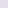 PRELIMINARY PROGRAMMONDAY  23rd JuneMONDAY  23rd June9:30Pick-up of guests from hotels (downtown) to Universidade de Vigo Campus10:00-10:30- Registration of participants. Place of the event: Campus Universitario Lagoas Marcosende. Edificio Miralles. 10:30-11:00  Formal opening:- Welcome by the Rector of the Universidade de Vigo, and the Vice-Rector for University Extension and International Relations11:00-11:30Panel I: Multilingualism and internationalization at home. The challenges of a multilingual university: costs, students and staff qualifications, the safeguard of local minority languages.Open discussion11:30-12.00Coffee Break 12:00-13:00Presentation of the Universidade de Vigo, the Language Centre and Visit of the Campus Lagoas, Marcosende.13:00- 14:00Lunch at the School of Industrial Engineering  (offered by UVigo)14:00Return to hotels 16:00Pick up at hotelsSightseeing: walk along the seashore, from the Sea Museum to the Marine Sciences ECIMAT.19:00Return to hotels. 21:00Dinner offered by the Universidade de Vigo.TUESDAY 24th JuneTUESDAY 24th June9:30Pick-up of guests from hotels (downtown) to Universidade de Vigo Campus10.00-11.00SPANISH SURVIVAL GUIDE11:00-12:30Panel II:Multilingual language policies in higher education.Open discussion.12:30-12:45Break12:45- 14:00- Workshops. Presentations of visiting universities and participants. Exchange of experiences among participants. 14:00- 15:30Lunch at School of Industrial Engineering (offered by UVigo)15:30-19:00Guided visit to Santiago de Compostela.WEDNESDAY  25th JuneWEDNESDAY  25th June9:30Pick-up of guests from hotels (downtown) to Vigo Campus10:00-11:00GALICIAN SURVIVAL GUIDE11:00-12:30Panel IiI: Language training and language support measures for teachers, students and administrative staff. What do students and staff need? What services do universities provide?. Who provides language training and support?Open discussion12:30-12:45Break12:45- 14:00- Workshops. Presentations of visiting universities and participants on the topics of the conference.Exchange of experience among the participants. 14:00- 15:00Lunch in Baiona16:00-19:00Sightseeing: visit to Baiona, Santa María de Oia, Monte Santa Tegra.THURSDAY  26th JuneTHURSDAY  26th June9:30Pick-up of guests from hotels (Downtown) to Vigo Campus10:00-12:30Panel IV:  English Medium Instruction in European Universities.The whys and wherefores. Language requirements, the effect of EMI on the quality of the programmes, English for all vs. students' choice, teacher training in CLIL pedagogy, assessment and follow-up.Open discussion12:30-14:00Lunch at the School of Industrial EngineeringAfternoon  NETWORKING SESSIONFRIDAY  27th JuneFRIDAY  27th June9:30Pick-up of guests from hotels (Downtown) to Universidade de Vigo Campus10:00-12:30Final debate. networking and conclusions12:30-12:45- Closure of the International Administrative and Teaching Staff Training Week by the Vice-Rector for University Extension and International Relations.